З А Я В Л Е Н И ЕПрошу разрешить въезд на _________ дней, месяцев.С правилами въезда и пребывания в ЗАТО г. Заречный иногородних граждан, а также ответственностью за их своевременный выезд ознакомлен.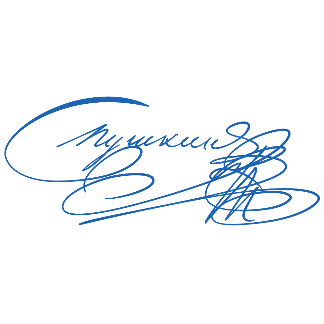 	«_____»____________________20___г.                       Подпись заявителя _________________В отдел режима АО ФНПЦ «ПО «Старт» им. М.В. Проценко»В отдел режима АО ФНПЦ «ПО «Старт» им. М.В. Проценко»В отдел режима АО ФНПЦ «ПО «Старт» им. М.В. Проценко»В отдел режима АО ФНПЦ «ПО «Старт» им. М.В. Проценко»В отдел режима АО ФНПЦ «ПО «Старт» им. М.В. Проценко»От гр-на (ки)От гр-на (ки)Мироновой Марины ИвановныМироновой Марины ИвановныМироновой Марины Ивановны                                    (фамилия, имя, отчество полностью)                                    (фамилия, имя, отчество полностью)                                    (фамилия, имя, отчество полностью)                                    (фамилия, имя, отчество полностью)                                    (фамилия, имя, отчество полностью)работающего (й)работающего (й)ДомохозяйкаДомохозяйкаДомохозяйка(указать:  где и кем работает, цех, отдел, должность)(указать:  где и кем работает, цех, отдел, должность)(указать:  где и кем работает, цех, отдел, должность)(указать:  где и кем работает, цех, отдел, должность)(указать:  где и кем работает, цех, отдел, должность)проживающего (й) в данном городе спроживающего (й) в данном городе спроживающего (й) в данном городе с1995г.Жена (муж)Жена (муж)Миронов Сергей СергеевичМиронов Сергей СергеевичМиронов Сергей Сергеевич                                    (фамилия, имя, отчество полностью)                                    (фамилия, имя, отчество полностью)                                    (фамилия, имя, отчество полностью)                                    (фамилия, имя, отчество полностью)                                    (фамилия, имя, отчество полностью)работаетработаетАО ФНПЦ «ПО «Старт» им. М.В. Проценко», АО ФНПЦ «ПО «Старт» им. М.В. Проценко», АО ФНПЦ «ПО «Старт» им. М.В. Проценко», отдел № 17, инженеротдел № 17, инженеротдел № 17, инженер(указать:  где и кем работает, цех, отдел, должность)(указать:  где и кем работает, цех, отдел, должность)(указать:  где и кем работает, цех, отдел, должность)(указать:  где и кем работает, цех, отдел, должность)(указать:  где и кем работает, цех, отдел, должность)проживает в данном городе спроживает в данном городе спроживает в данном городе с1995г.Состав семьиСостав семьи3 человека, дочь Анна – 7 лет3 человека, дочь Анна – 7 лет3 человека, дочь Анна – 7 лет                           (указать: сколько человек живет постоянно, возраст детей и др.родственников)                           (указать: сколько человек живет постоянно, возраст детей и др.родственников)                           (указать: сколько человек живет постоянно, возраст детей и др.родственников)                           (указать: сколько человек живет постоянно, возраст детей и др.родственников)                           (указать: сколько человек живет постоянно, возраст детей и др.родственников)АдресПроезд Молодежный, дом №10, кв.№ 3.Проезд Молодежный, дом №10, кв.№ 3.Проезд Молодежный, дом №10, кв.№ 3.Проезд Молодежный, дом №10, кв.№ 3.             (улица, дом №, квартира. Писать первым заявителя, чьи родственники прописываются)             (улица, дом №, квартира. Писать первым заявителя, чьи родственники прописываются)             (улица, дом №, квартира. Писать первым заявителя, чьи родственники прописываются)             (улица, дом №, квартира. Писать первым заявителя, чьи родственники прописываются)             (улица, дом №, квартира. Писать первым заявителя, чьи родственники прописываются)СтепеньродстваФамилия, имя, отчествополностьюДата и месторожденияМесто работы,должностьАдресместа жительстваОткуда и в какомгоду прибылна это место жительстваМатьМиронова Любовь Игоревна01.04.1967                г. Кузнецк,ПенсионеркаПенз. обл г. Кузнецк , ул. Малая, д.15Проживает постоянноОтецМиронов Сергей Иванович02.03.1965г. ПензаПенсионерПенз. обл г. Кузнецк , ул. Малая, д.15Проживает постоянноМать мужа (жены)Иванова Любовь Ивановна01.04.1967                г. МоскваПенсионеркаг.Пенза, ул. Красная, д.15г. Москва,20.02.2010Отец мужа (жены)Иванов Иван Иванович02.03.1965г. Пензаг.Пенза, АО«Старт», охранникг.Пенза, ул. Земляничная, дом.15-Сын (дочь)Миронов Антон Сергеевич01.04.1987                г. МоскваИП «Стандарт»г. Москва, ул. Жукова 2, д 1г. Пенза,20.02.2008Муж (жена) детейНиколаева Алена Дмитриевна02.03.1965г. Пензаг.Пенза, АО«Старт», охранникг.Пенза, ул. Земляничная, дом.15--ВнукИванов Евгений Николаевич25.08.2014Пенз. -г. Пенза ул. Строителей до 145, кв. №48ПравнукИванов Евгений Николаевич25.08.2014Пенз. -г. Пенза ул. Строителей до 145, кв. №48Причина въезда (прописки)Оформление талона